                                                                          		         Simmerath, Kleinhau, den 28.05.2021Sehr geehrte Eltern der Schüler der Klassen 5 und 6 der Sekundarschule Nordeifel,einige Eltern haben eventuell Interesse an einer Nachmittagsbetreuung ihrer Kinder. Eine Betreuung könnteam Standort Simmerath an den Unterrichtstagen Montag, Mittwoch und Donnerstag nach Schulschluss bis 15:00 Uhr erfolgen. (Die Heimfahrt der Kinder nach der Betreuung sollte von den Eltern organisiert werden. Es gibt keine Schulbusse. Der öffentliche Nahverkehr (School&Fun Ticket) kann natürlich genutzt werden, Haltestelle Simmerath Bushof und Simmerath Berufsschule.)am Standort Hürtgenwald kann die Nachmittagsbetreuung an allen Unterrichtstagen nach Schulschluss bis 14:45 Uhr erfolgen. (Die Schülerinnen und Schüler werden mit dem Taxi nachhause gefahren.) Um konkret planen zu können, bitten wir Sie, die unten angehängte Abfrage zu beantworten und die Abschnitte bis zum 02.06.2021 zurückzusenden. Wir werden sie dann über das Ergebnis, bzw. über die Durchführung einer Betreuung informieren.Mit freundlichen Grüßen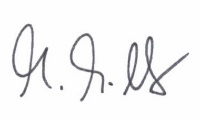                   (M. Müller)	Rektorin		 -------------------------------------------------------------------------------------------------------------------------------Name des Schülers / der Schülerin:_______________________________	            Klasse: _____Standort:		      Simmerath	 Mein Kind benötigt auf jeden Fall eine Betreuung am 		 Montagnachmittag 		 Mittwochnachmittag 	 DonnerstagnachmittagStandort:		      Hürtgenwald	 Mein Kind benötigt auf jeden Fall eine Betreuung am 		 Montagnachmittag 		 Dienstagnachmittag 	 Mittwochnachmittag	 Donnerstagnachmittag 	 Freitagnachmittag 	_________________				______________________________________	Datum				                  (Unterschrift der Erziehungsberechtigten)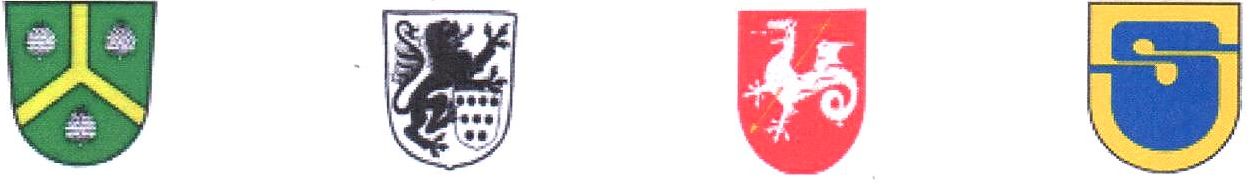 Sekundarschule Nordeifel